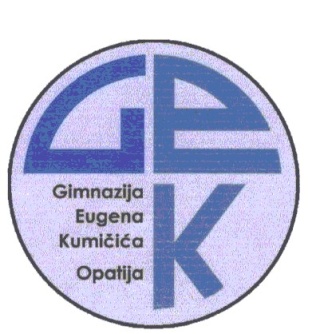 GIMNAZIJA EUGENA KUMIČIĆA                       OPATIJAOpatija, 14.07.2020. god.Klasa: 003-07/20-01/03Urbroj: 2156-23-G/02-20-5Na temelju članka 16, st. 6. Zakona o udžbenicima i drugim obrazovnim materijalima za osnovnu i srednju školu (NN br. 116/2018.) Nastavničko vijeće Gimnazije Eugena Kumičića Opatija na sjednici  održanoj 14. srpnja 2020. godine donosi O D L U K Uo korištenju drugih obrazovnih materijala u Gimnaziji Eugena Kumičića Opatija za učenike 1.,2. i 3. razreda opće i jezične gimnazije u šk. god. 2020./21. I.U Gimnaziji Eugena Kumičića Opatija u šk. godini 2020./21. će se koristiti drugi obrazovni materijali kako slijedi:Latinski jezik – 1. i 2. razred opće i jezične gimnazijaLINGUA LATINA PER SE IUSTRATA, Pars 1 Familia Romana, EXERCITIA LATINA 1 - Radna bilježnica za 1. i 2. razred gimnazije	radna bilježnica, Hans Henning Orberg Dominović d.o.o., Latinski jezik 1. i 2. razred gimnazijeEngleski jezik – 1., 2. i 3. razred opće i jezične gimnazija1.  i  2. razredNew Success Intermediate Workbook, radna bilježnica za engleski jezik,  Lindsay White, Rod Fricker, Peter Moran, Naklada Ljevak doo.3. razred:New Success Upper-intermediate Workbook, radna bilježnica za engleski jezik. Rod Fricker, Naklada Ljevak doo.Biologija – 1.,2. i 3. razred opće i jezične gimnazijeBiologija 1, radna bilježnica iz biologije za prvi razred gimnazije, dr. sc. Irella Bogut, Snježana Đumlija, Irena Futivić, Sunčica Remenar, ALFA d.d.Biologija 2, radna bilježnica iz biologije za drugi razred gimnazije, Sunčica Remenar,Mirela Sertić Perić, Fran Rebrina, Dragica Predrijevac, ALFA d.d. ZagrebBiologija 3, radna bilježnica iz biologije za treći razred gimnazije , Valerija Begić,Petra Korać, Sunčica Remenar, ALFA d.d. ZagrebFizika– 1.,2. i 3. razred opće i jezične gimnazijeFizika oko nas 1, zbirka zadataka za fiziku u prvom razredu srednjih škola s četverogodišnjim programom fizike (V. Paar, A. Hrlec, K. Vadlja Rešetar, M. Sambolek; Školska knjiga d.d.) Fizika oko nas 2, zbirka zadataka za fiziku u drugom razredu gimnazije (V. Paar, A. Hrlec, K. Vadlja Rešetar, M. Sambolek; Školska knjiga d.d.)Fizika oko nas 3, zbirka zadataka za fiziku u trećem razredu gimnazije (V. Paar, A. Hrlec, K. Vadlja Rešetar, M. Sambolek; Školska knjiga d.d.)Kemija – 1.2. i 3. razred opće i jezične gimnazijeKEMIJA 1-zbirka riješenih primjera i zadataka iz kemije, autori Melita Barić Tominac, Aleksandra Habuš, Snježana Liber, Roko Vladušić,  Izdavač  PROFIL klet d.o.o.KEMIJA 2, zbirka zadataka iz kemije za drugi razred gimnazije prof. dr. sc. Zora Popović, Ljiljana Kovačević, Kristina Kristek, Silvija Krnić ALFA d.d. ZagrebKEMIJA 3, zbirka riješenih primjera i zadataka iz kemije za učenike trećih razreda gimnazijeAleksandra Habuš, Melita Barić Tominac, Snježana Liber, Danijela Bajić Profil Klett d.o.o.II.Ova odluka stupa na snagu danom donošenja.                                                                                                Ravnatelj:                                                                                                Oliver Kvasina, prof.  v.r.